CASA of ___________ 
Fiscal Control Policy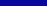 Fiscal Control PolicyPurpose: The purpose of financial management in the operation of ___________ CASA is to fulfill the organization's mission in the most effective and efficient way. The following is an explanation of the financial protocols and policies for ___________ CASA which is under the financial control, as a court-based program, of the ___________ County Juvenile Court. All funds given for the mission of ___________ CASA must remain within ___________ CASA. ___________ CASA is committed to providing accurate and complete financial data for internal and external use by the Executive Director. This Fiscal Control Policy will be in accordance with National CASA and Ohio CASA standards.ResponsibilitiesThe executive Director shall:Account for donor and grant restricted and clearly define the restrictions that are applicable for the funds.Report the financial results of CASA of ___________ operations to ___________ County juvenile court. Pay all obligations and file required reports in a timely manner.Budget Recommendations and ApprovalAll budget recommendations will be made by the Executive Director of CASA of ___________ and approved by the ___________ County Juvenile Court. Determination of SalaryThe Executive Director determines salaries based on available funds. This may or may not need prior approval from the Juvenile Court.Invoice ApprovalAll invoices for CASA of ___________ will be paid by the Fiscal Officer for the juvenile court. Procedure for Authorized PurchasesAll purchases must be approved by the Executive Director before any purchases may be made or ordered. Debit card purchases can only be made by the Executive Director.Access to Petty CashThe CASA program does not have access to petty cash. Financial ReportingAll annual reporting requirements should be done under the discretion of the Program Executive Director. Financial Transactions with InsidersNo advances or funds to employees, officers, or directors are authorized. Direct and necessary expenses including travel for meetings and other activities related to carrying out responsibilities shall be reimbursed at the Executive Directors discretion.In no case shall CASA of ___________ borrow funds from any employee, volunteer or board member of the organization.BudgetIn order to ensure that planned activities minimize the risk of financial jeopardy and are consistent with board-approved priorities, long-range organization goals, and specific five-year objectives, the Executive Director shall:Submit operating and capital budgets to Juvenile Court or Ohio CASA upon request.Use responsible assumptions and projections as background, with the general goal of an unrestricted surplus.Gift AcceptanceCASA of ___________ shall accept contributions of goods or services other than cash that are related to the programs and operations of CASA of ___________. Other non-cash items contributions must be reviewed and approved by the Executive Director before acceptance.Asset ProtectionIn order to ensure that the assets of CASA of ___________ are adequately protected and maintained, the Executive Director shall:Plan and carry out suitable protection and maintenance of property, building and equipment.Avoid actions that would expose the organization, its board or its staff to claims of liability.Protect intellectual property, information and files from unauthorized access, tampering, loss, damage or confidentiality breaks.Receive, process and disburse funds under controls that are sufficient to maintain basic segregation of duties to protect bank accounts, income receipts, and payments.Scheduling Review of this DocumentThis one page document is to be included in the Fiscal Control Policy . The Fiscal Control Policy should be reviewed by the Executive Director and ___________ County juvenile court annually or as changes need to be made. Below is the scheduling of the next review.  Last Revised: Jan 23rd. 2021Next Review Scheduled: Jan. 2022First Adopted: Feb. 2021Revision History: Created by CASA of ___________ Jan. 23rd 2021